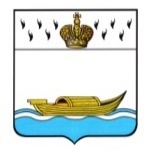 АДМИНИСТРАЦИЯВышневолоцкого городского округаПостановлениеот 30.12.2020                                                                                                    № 508г. Вышний ВолочекО подготовке и реализации бюджетных инвестиций в проектирование и строительство двух модульных автоматизированных котельных в микрорайоне МДОК города Вышний ВолочекВ соответствии со статьей 79 Бюджетного кодекса Российской Федерации,  Федеральным законом от 06.10.2003 № 131-ФЗ «Об общих принципах организации местного самоуправления в Российской Федерации», постановлением Администрации Вышневолоцкого района от 07.12.2018           № 214 «Об утверждении Порядка принятия решений о подготовке и реализации бюджетных инвестиций в объекты муниципальной собственности муниципального образования Вышневолоцкий район Тверской области», Администрация Вышневолоцкого городского округа постановляет:  Осуществить в 2021-2022 годах бюджетные инвестиции за счет средств бюджета муниципального образования Вышневолоцкий городской округ Тверской области в проектирование и строительство двух модульных автоматизированных котельных в микрорайоне МДОК города Вышний Волочек:1.1. модульная автоматизированная котельная в микрорайоне МДОК по ул. Спортивная мощностью 1,047 МВт (тепловая мощность 0,9 Гкал/час);1.2. модульная автоматизированная котельная в микрорайоне МДОК по ул. Лесозаводская (у существующего узла учета тепловой энергии) мощностью 10,5 МВт (тепловая мощность 9,0 Гкал/час).2. Установить, что главным распорядителем бюджетных средств и муниципальным заказчиком по проектированию и строительству двух модульных автоматизированных котельных в микрорайоне МДОК города Вышний Волочек является Управление жилищно-коммунального хозяйства, дорожной деятельности и благоустройства администрации Вышневолоцкого городского округа. 3. Определить предполагаемую стоимость работ по проектированию и строительству объектов капитального строительства, указанных в пункте 1 настоящего постановления, с распределением согласно приложению к настоящему постановлению.4. Управлению земельно-имущественных отношений и жилищной политики администрации Вышневолоцкого городского округа (руководитель Спиридонова В.А.) организовать проведение кадастровых работ по формированию и постановке на государственный кадастровый учет земельных участков для строительства объектов капитального строительства, указанных в пункте 1 настоящего постановления.5. Утвердить срок ввода в эксплуатацию объектов капитального строительства, указанных в пункте 1 настоящего постановления, - 2022 год.6. Контроль за исполнением настоящего постановления возложить на Заместителя Главы Администрации Вышневолоцкого городского округа Богданова С.Б.7. Настоящее постановление вступает в силу со дня его принятия.8. Настоящее постановление полежит размещению на официальном сайте муниципального образования Вышневолоцкий городской округ Тверской области в информационно-телекоммуникационной сети «Интернет».Глава Вышневолоцкого городского округа                                      Н.П. РощинаПриложениек постановлению Администрации Вышневолоцкого городского округа от 30.12.2020 № 508Распределениепредполагаемой (предельной) стоимости проектирования и строительства двух модульных автоматизированных котельных в микрорайоне МДОК города Вышний Волочек, осуществляемых за счет средств бюджета муниципального образования Вышневолоцкий городской округ Тверской области (тыс. рублей)Глава Вышневолоцкого городского округа                                                                                                            Н.П. РощинаВсегоВ том числеВ том числеВсего202120221. Модульная автоматизированная котельная в микрорайоне МДОК по ул. Спортивная мощностью 1,047 МВт (тепловая мощность 0,9 Гкал/час)Предполагаемая (предельная) стоимость строительства – всего,46 136,03 510,042 626,0в том числе проектные и изыскательские работы3 500,03 500,0-в том числе формирование и постановка на государственный кадастровый учет земельного участка10,010,0-2. Модульная автоматизированная котельная в микрорайоне МДОК по ул. Лесозаводская (у существующего узла учета тепловой энергии) мощностью 10,5 МВт (тепловая мощность 9,0 Гкал/час)Предполагаемая (предельная) стоимость строительства – всего,82 624,06 500,076 124,0в том числе проектные и изыскательские работы6 500,06 500,0-